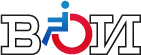 ДАЙДЖЕСТ СМИосновных тем по инвалидностис 30 апреля по 06 мая 2022 г.Москва06 мая 2022 г.СодержаниеВсероссийское общество инвалидов	306.05.2022, РИА Биробиджан. «Руководство биробиджанской городской Думы встретились с членами Всероссийского общества инвалидов»	301.05.2022, агентство СОВА (Самарская обл.). «Пенсионеры Ставропольского района получают уроки компьютерной грамотности»	303.05.2022, портал города Балаково (Саратовская область). «#МЫВМЕСТЕ. Волонтеры для детей с Донбасса собрали книги»	405.05.2022, портал «Первоисточник» (Кировская область). «Новые пандусы на Спасской не соответствуют нормативам»	5Нормативно-правовое поле, высказывания представителей власти	704.05.2022, Российская газета. «Владимир Путин обсудил с главой Минтруда новые меры поддержки занятости»	703.05.2022, ИА «Банки.ру» (Москва). «Кабмин выделил 100 млн рублей для оказания гражданам бесплатной юридической помощи»	706.05.2022, «Парламентская газета». «Учет нуждающихся в соцподдержке хотят вести на единой онлайн-платформе»	704.05.2022, РИА Новости. «Минтруд: 80% россиян с инвалидностью могут проходить экспертизу заочно»	805.05.2022, ТАСС. «Почти 600 тыс. людей с инвалидностью в России пользуются бесплатными парковками»	805.05.2022, Российское агентство правовой и судебной информации. «Количество вопросов Москальковой по соцобслуживанию инвалидов и пенсионеров выросло»	805.05.2022, «Телеканал 360». «Инвалидам Подмосковья напомнили о доступных мерах поддержки»	9Разработки, инновации	1005.05.2022, "Московский Комсомолец". «ФСС_info: новые проекты и сервисы для взрослых и детей с инвалидностью»	1006.05.2022, РИА Биробиджан. «Руководство биробиджанской городской Думы встретились с членами Всероссийского общества инвалидов»https://riabir.ru/lenta/novosti/video-novosti/rukovodstvo-birobidzhanskoj-gorodskoj-dumy-vstretilis-s-chlenami-vserossijskogo-obshhestva-invalidov.html?utm_source=yxnews&utm_medium=desktop&utm_referrer=https%3A%2F%2Fyandex.ru%2Fnews%2Fsearch%3Ftext%3D                                                        Руководство биробиджанской городской Думы встретились с членами регионального отделения Всероссийского общества инвалидов. В преддверии Дня Победы председатель городских депутатов Антон Болтов поздравил присутствующих с наступающим праздником.Вернуться к оглавлению01.05.2022, агентство СОВА (Самарская обл.). «Пенсионеры Ставропольского района получают уроки компьютерной грамотности»https://sovainfo.ru/news/pensionery-stavropolskogo-rayona-poluchayut-uroki-kompyuternoy-gramotnosti-/?utm_source=yxnews&utm_medium=desktop&utm_referrer=https%3A%2F%2Fyandex.ru%2Fnews%2Fsearch%3Ftext%3D                                                        Благодаря нацпроекту "Демография" в сельских библиотеках Ставропольского района стартовали курсы компьютерной грамотности для людей "серебряного возраста". Они будут проходить и в дальнейшем, сообщили в администрации муниципалитета.Занятия по обучению компьютерной грамотности уже прошли в Александровке, Луначарском, Васильевке и Верхних Белозерках. В конце апреля эстафету переняли сельские поселения Мусорка, Новая Бинарадка, Выселки, Подстепки. На очереди – Ягодное.Вот что рассказала заведующая библиотекой села Мусорка Татьяна Желнина:- Мы запаслись терпением, используем индивидуальный подход к каждому ученику серебряного возраста. В основном всех односельчан 65+ интересуют практические приемы, которые необходимы для ежедневного общения. Пожилые люди стремятся освоить электронную почту, учатся пересылать фотографии, размещать их в социальных сетях.Жительница Новой Бинарадки Татьяна Караганова рассказала, что когда-то работала секретарем, набирала документы в текстовом редакторе. Сейчас возглавляет сельскую организацию Всероссийского общества инвалидов. Часто приходится работать с таблицами, пересылать их по электронной почте. Именно этому она и хочет научиться на курсах.А активистке из Мусорки Надежде Чапоргиной нравится оперативно размещать интересную информацию в социальных сетях. Чтобы освоить эффективные приемы, пришла на курсы.Вернуться к оглавлению03.05.2022, портал города Балаково (Саратовская область). «#МЫВМЕСТЕ. Волонтеры для детей с Донбасса собрали книги»https://go64.ru/news/obshchestvo/myvmeste-volontery-dlya-detey-s-donbassa-sobrali-knigi/?utm_source=yxnews&utm_medium=desktop&utm_referrer=https%3A%2F%2Fyandex.ru%2Fnews%2Fsearch%3Ftext%3D                                                       В Балаково прошел Фестиваль дарения #МЫВМЕСТЕ. В Детском парке за бывшим кинотеатром «Октябрь» балаковские волонтеры провели большое мероприятие, в котором приняли участие школьники и семьи с детьми.Организовали праздник Комплексный центр социального обслуживания населения совместно с Дворцом культуры. Символично, что такой добрый Фестиваль проходит в Пасхальную неделю.На мероприятии работали площадки с мастер-классами от «серебряных» волонтёров центра социального обслуживания населения по созданию украшений из георгиевской ленты и украшений в форме цветов.Дети с удовольствием играли в забытые дворовые игры советского детства: резиночки, скакалки, классики. Секреты этих игр им так же раскрыли пожилые добровольцы центра. Хочется отметить, что игры на празднике были самые разнообразные, как говорится «на любой вкус».Не могли не привлечь внимание участников мероприятия большие напольные игры от волонтёров центра «Молодёжная инициатива», такие как шахматы, дженга, пятнашки, весы.   Местное отделение Всероссийского общества инвалидов научило всех желающих играть в интереснейшие настольные игры. Так же участники фестиваля познакомились с необычной спортивной игрой – петанк, которую для них провёл руководитель клуба Игорь Краснопёров.Дети с удовольствием играли в забытые дворовые игры советского детства: резиночки, скакалки, классики. Секреты этих игр им так же раскрыли пожилые добровольцы центра. Хочется отметить, что игры на празднике были самые разнообразные, как говорится «на любой вкус».Яркие вокальные и танцевальные номера от Дворца культуры подарили настоящее ощущение праздника. Музыка разносилась по всему парку, создавая хорошее настроение всем, кто присоединился к мероприятию и всем, кто просто прогуливался поблизости.Радовали детей «серебряные» волонтёры центра социального обслуживания в костюмах тигрёнка и поросёнка и весёлые клоуны от Балаковского отделения общества инвалидов.   Завершил мероприятие яркий спортивный флешмоб от «серебряных волонтёров» центра социального обслуживания.Вернуться к оглавлению05.05.2022, портал «Первоисточник» (Кировская область). «Новые пандусы на Спасской не соответствуют нормативам»https://1istochnik.ru/news/117216?utm_source=yxnews&utm_medium=desktop&utm_referrer=https%3A%2F%2Fyandex.ru%2Fnews%2Fsearch%3Ftext%3D                                                          А установленные швеллеры – запрещены.Накануне на улице Спасской единственный участок тротуара, доступный для маломобильных людей, «захватил» один из ресторанов, чтобы организовать там летнее кафе. Обустроенный постамент для летней террасы перегородил спуск на Спасскую с улицы Ленина. Представители ресторана пообещали обустроить с улицы пандус. Слово сдержали, но по-своему - на лестницах появились швеллеры, а на веранде пандус. Но все это не соответствует нормативам. Люди с инвалидностью просто не смогут ими воспользоваться.Швеллеры запрещено использовать на всех лестничных маршах, поэтому нет смысла обсуждать их уклон, ширину и отсутствие поручней. Кроме того, пандус на веранде слишком крутой. Также на площадке есть одиночная ступень, которую запрещено использовать, так как незрячий инвалид или человек на коляске ее может не заметить. Здесь необходимо убирать возвышенность либо делать пандус с плавным переходом по всей площади веранды, - сообщает председатель Ленинской районной организации Всероссийского общества инвалидов Иван Глинчиков.После этой проверки появилось сомнение существует ли разрешение на возведение веранды. Вернуться к оглавлению04.05.2022, Российская газета. «Владимир Путин обсудил с главой Минтруда новые меры поддержки занятости»Ситуация на рынке труда сейчас стабильная, в стране около 3,1 млн безработных и их не становится больше, доступны 1,9 млн вакансий. Тем не менее меры поддержки занятости и граждан в сложной жизненной ситуации - важнейшее направление работы кабмина. Они охватят около 1,5 млн человек. Об этом шла речь на встрече президента с министром труда и соцзащиты в Ново-Огареве.Подробнее: https://rg.ru/2022/05/04/vladimir-putin-obsudil-s-glavoj-mintruda-novye-mery-podderzhki-zaniatosti.html                                                 Вернуться к оглавлению03.05.2022, ИА «Банки.ру» (Москва). «Кабмин выделил 100 млн рублей для оказания гражданам бесплатной юридической помощи»Правительство выделило около 100 млн рублей на финансирование закупки мобильных офисов для оказания гражданам бесплатной юридической помощи. Распоряжение об этом подписал председатель правительства РФ Михаил Мишустин.Подробнее: https://www.banki.ru/news/lenta/?id=10965700&utm_source=yxnews&utm_medium=desktop&utm_referrer=https%3A%2F%2Fyandex.ru%2Fnews%2Fsearch%3Ftext%3D                                                 Вернуться к оглавлению06.05.2022, «Парламентская газета». «Учет нуждающихся в соцподдержке хотят вести на единой онлайн-платформе»В Единой государственной информационной системе социального обеспечения (ЕГИССО) предложили размещать принимаемые решения об отнесении граждан к категориям получателей мер социальной защиты. Такой законопроект кабмина Госдума планирует рассмотреть в первом чтении на пленарных заседаниях в весеннюю сессию.Подробнее: https://www.pnp.ru/social/uchet-nuzhdayushhikhsya-v-socpodderzhke-khotyat-vesti-na-edinoy-onlayn-platforme.html                                                  Вернуться к оглавлению04.05.2022, РИА Новости. «Минтруд: 80% россиян с инвалидностью могут проходить экспертизу заочно»Около 80% россиян с инвалидностью могут проходить медико-социальную экспертизу полностью заочно, на основании предоставленных медучреждениями данных, однако пока этот новый формат среди граждан не настолько востребован. Об этом сообщил министр труда и социальной защиты РФ Антон Котяков.Подробнее: https://crimea.ria.ru/20220504/mintrud-80-rossiyan-s-invalidnostyu-mogut-prokhodit-ekspertizu-zaochno-1123129871.html?utm_source=yxnews&utm_medium=desktop&utm_referrer=https%3A%2F%2Fyandex.ru%2Fnews%2Fsearch%3Ftext%3D                                                   Вернуться к оглавлению05.05.2022, ТАСС. «Почти 600 тыс. людей с инвалидностью в России пользуются бесплатными парковками»"583 тыс. инвалидов зарегистрировали в Федеральном реестре инвалидов (ФРИ) свой транспорт передвижения, чтобы пользоваться правом на бесплатную парковку. Получить такое разрешение можно, подав заявление через электронный кабинет на портале реестра, либо на портале госуслуг. Для оформления льготной парковки инвалид либо его представитель могут также лично обратиться в МФЦ", - указано в сообщении на сайте пресс-службы ведомства.Подробнее: https://tass.ru/ekonomika/14552757                                                    Вернуться к оглавлению05.05.2022, Российское агентство правовой и судебной информации. «Количество вопросов Москальковой по соцобслуживанию инвалидов и пенсионеров выросло»Количество вопросов по социальному обслуживанию граждан пожилого возраста и инвалидов увеличилось на 55% по сравнению с предыдущим годом, сообщила уполномоченный по правам человека в РФ Татьяна Москалькова.Подробнее: http://www.rapsinews.ru/human_rights_protection_news/20220505/307932155.html?utm_source=yxnews&utm_medium=desktop&utm_referrer=https%3A%2F%2Fyandex.ru%2Fnews%2Fsearch%3Ftext%3D                                                     Вернуться к оглавлению05.05.2022, «Телеканал 360». «Инвалидам Подмосковья напомнили о доступных мерах поддержки»Еще 430 миллионов рублей вложат в создание комфортной среды для инвалидов Подмосковья в 2022 году. Это отметил председатель Мособлдумы Игорь Брынцалов. Он напомнил о доступных мерах поддержки в Международный день борьбы за права инвалидов.Подробнее: https://360tv.ru/news/mosobl/invalidam-napomnili-o-dostupnyh-merah-podderzhki/?utm_source=yxnews&utm_medium=desktop&utm_referrer=https%3A%2F%2Fyandex.ru%2Fnews%2Fsearch%3Ftext%3D                                                      Вернуться к оглавлению05.05.2022, "Московский Комсомолец". «ФСС_info: новые проекты и сервисы для взрослых и детей с инвалидностью»В мобильном приложении ФСС «Социальный навигатор» появилась новая функция – «Предварительная запись на прием в региональное отделение Фонда».Подробнее: https://www.mk.ru/social/2022/05/05/fssinfo-novye-proekty-i-servisy-dlya-vzroslykh-i-detey-s-invalidnostyu.html                                              Вернуться к оглавлениюОфициальный сайт ВОИ: voi.ruСоцсети ВОИ:vk.com/voirussiaok.ru/voirussiayoutube.comok.ru/voirussiainstagram.com/voirussiayoutube.comok.ru/voirussiaВсероссийское общество инвалидовНормативно-правовое поле, высказывания представителей властиРазработки, инновации